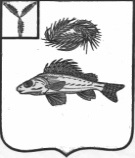 АДМИНИСТРАЦИЯЕРШОВСКОГО  МУНИЦИПАЛЬНОГО  РАЙОНАСАРАТОВСКОЙ ОБЛАСТИПОСТАНОВЛЕНИЕОт  ___21.02.2019г._______  №_135___                                                           г. Ершов         Руководствуясь  Уставом Ершовского муниципального района Саратовской области  администрация Ершовского муниципального района Саратовской области ПОСТАНОВЛЯЕТ:        1. Внести в приложение к постановлению администрации Ершовского муниципального района от 29.11.2016г. №797 «Об утверждении муниципальной программы «Социальная поддержка и социальное обслуживание граждан Ершовского муниципального района до 2020 года» следующие изменения:         1.1.В паспорте муниципальной программы «Социальная поддержка и социальное обслуживание граждан Ершовского муниципального района до 2020 года»:         1.1.1. Позицию «Объемы финансового обеспечения муниципальной программы» изложить в новой редакции:        1.1.2. Раздел 5. «Объем финансового обеспечения реализации программы» паспорта муниципальной  программы изложить в новой редакции:«Общий объем финансирования программы-57497,8 тыс.рублей, в том числе по годам:2017 год-2981,9 тыс.рублей;2018 год-18421,1 тыс.рублей;2019 год-27070,9 тыс.рублей;2020 год-9023,9 тыс.рублей;по источникам финансирования:бюджет района-12853,2тыс.рублей:2017 год-2981,9 тыс.рублей;2018 год-3185,8 тыс.рублей;2019 год-4268,2 тыс.рублей;2020 год-2417,3 тыс.рублей;бюджет области-44644,6тыс.рублей:2018 год-15235,3 тыс.рублей;2019 год-22802,7 тыс.рублей;2020 год-6606,6 тыс.рублей.        1.2.В паспорте подпрограммы 1. «Организация отдыха и оздоровление детей и подростков в Ершовском муниципальном районе»:        1.2.1.Позицию «Объемы финансового обеспечения подпрограммы» изложить в новой редакции:         1.2.2. Раздел 5.»Финансовое обеспечение подпрограммы» изложить в новой редакции:«Общий объем финансирования подпрограммы –3560,9 тыс. рублей, в том числе по годам: 2017 год –1203,9 тыс. рублей; 2018 год –957,0 тыс. рублей; 2019 год –700,0 тыс. рублей;2020 год -700,0 тыс. рублей. по источникам финансирования: бюджет района – 3560,9 тыс. рублей: 2017 год –1203,9 тыс. рублей; 2018 год –957,0 тыс. рублей; 2019 год –700,0 тыс. рублей;2020 год -700,0 тыс.рублей.       Основные сведения об объемах и источниках финансового обеспечения муниципальной подпрограммы указаны в приложении № 2 к муниципальной программе».         1.3. В паспорте подпрограммы 2. «Социальная поддержка граждан»:          1.3.1.Позицию «Объемы финансового обеспечения подпрограммы» изложить в новой редакции:         1.3.2. Раздел 5. «Объем финансового обеспечения реализации подпрограммы» изложить в новой редакции:«Общий объем финансирования подпрограммы –25621,5 тыс. рублей, в том числе по годам: 2017 год –1778,0 тыс. рублей; 2018 год –7406,2 тыс. рублей; 2019 год –8113,4 тыс. рублей;2020 год -8323,9 тыс. рублей. по источникам финансирования: бюджет района – 6964,9 тыс. рублей: 2017 год –1778,0 тыс. рублей; 2018 год –1727,1 тыс. рублей; 2019 год –1742,5 тыс. рублей;2020 год -1717,3 тыс.рублей. бюджет области – 18656,6 тыс. рублей: 2018 год –5679,1 тыс. рублей; 2019 год –6370,9 тыс. рублей;2020 год -6606,6 тыс.рублей.       Основные сведения об объемах и источниках финансового обеспечения муниципальной подпрограммы указаны в приложении № 2 к муниципальной программе».         1.4. В паспорте подпрограммы 3. «Повышение оплаты труда некоторых категорий работников муниципальных учреждений»:        1.4.1 Позицию «Объемы финансового обеспечения подпрограммы» изложить в новой редакции:         1.4.2.Раздел 5. «Объем финансовое обеспечения реализации подпрограммы» изложить в новой редакции:«Общий объем финансирования подпрограммы –28315,4 тыс. рублей, в том числе по годам: 2018 год –10057,9 тыс. рублей; 2019 год –18257,5 тыс. рублей;по источникам финансирования: бюджет района –2327,4 тыс. рублей: 2018 год –501,7 тыс. рублей; 2019 год –1825,7 тыс. рублей;бюджет области – 25988,0 тыс. рублей: 2018 год –9556,2 тыс. рублей; 2019 год –16431,8 тыс. рублей.      Основные сведения об объемах и источниках финансового обеспечения муниципальной подпрограммы указаны в приложении № 2 к муниципальной программе».         2.Приложение №1 к муниципальной программе «Социальная поддержка и социальное обслуживание граждан Ершовского муниципального района до 2020 года» изложить в новой редакции согласно приложению №1 к настоящему постановлению.         3.Приложение №2 к муниципальной программе «Социальная поддержка и социальное обслуживание граждан Ершовского муниципального района до 2020 года» изложить в новой редакции согласно приложению №2 к настоящему постановлению.        4.Приложение №3 к муниципальной  программе «Социальная поддержка и социальное обслуживание граждан Ершовского муниципального района до 2020 года» изложить в новой редакции согласно приложению №3 к настоящему постановлению.         5. Сектору по информатизации и программному обеспечению администрации Ершовского муниципального района  разместить настоящее постановление  на официальном сайте  администрации Ершовского муниципального района в сети «Интернет».         6. Контроль за исполнением настоящего постановления возложить на заместителя главы администрации  Ершовского муниципального района по социальным вопросам С.В.Малиновскую. Глава  Ершовского муниципального района                                 С.А. ЗубрицкаяПриложение №1 к постановлению администрации ЕМРот  21.02.2019г. № 135Приложение №1 к муниципальной программе      Переченьосновных мероприятий муниципальной программы«Социальная поддержка и социальное обслуживание граждан Ершовского муниципального района до 2020 года» (наименование муниципальной программы)                                                                                                               Приложение №2 к постановлению администрации ЕМР                                                                                                                                                       от  21.02.2019г. № 135                                                                                                                                                                                                                                                                                                                                                                           Приложение №2 к муниципальной программеСведения об объемах и источниках финансового обеспечения муниципальной программы  (наименование муниципальной программы)                                                                                                       Приложение №3  к постановлению администрации ЕМР   от  21.02.2019г. № 135                                                                                                                                                                                                                                                                                                                                                                                                                                                                                                                                                                    Приложение №3 к муниципальной программеСведения о целевых показателях (индикаторах) муниципальной программы«Социальная поддержка и социальное обслуживание граждан Ершовского муниципального района до 2020 года»О внесении изменений в постановление администрации Ершовского  муниципального района Саратовской области от 29.11.2016г. №797Объемы финансового обеспечения муниципальной программы, в том числе по годамрасходы (тыс. руб.)расходы (тыс. руб.)расходы (тыс. руб.)расходы (тыс. руб.)расходы (тыс. руб.)Объемы финансового обеспечения муниципальной программы, в том числе по годамВсего2017 год2018 год2019год2020 годбюджет района12853,22981,93185,84268,22417,3федеральный бюджет (прогнозно)00000областной бюджет (прогнозно)  44644,6015235,322802,76606,6внебюджетные источники (прогнозно) -----Итого по программе:57497,82981,918421,127070,99023,9Объемы финансового обеспечения подпрограммы, в том числе по годамрасходы (тыс. руб.)расходы (тыс. руб.)расходы (тыс. руб.)расходы (тыс. руб.)расходы (тыс. руб.)Объемы финансового обеспечения подпрограммы, в том числе по годамВсего2017 год2018 год2019 год2020 годбюджет района3560,91203,9957,0700,0700,0федеральный бюджет (прогнозно)00000областной бюджет (прогнозно)00000внебюджетные источники (прогнозно) 00000Итого по программе:3560,91203,9957,0700,0700,0Объемы финансового обеспечения подпрограммы, в том числе по годамрасходы (тыс. руб.)расходы (тыс. руб.)расходы (тыс. руб.)расходы (тыс. руб.)расходы (тыс. руб.)Объемы финансового обеспечения подпрограммы, в том числе по годамВсего2017 год2018 год2019 год2020 годбюджет района6964,91778,01727,11742,51717,3федеральный бюджет (прогнозно)00000областной бюджет (прогнозно)18656,605679,16370,96606,6внебюджетные источники (прогнозно) 00000Итого по программе:25621,51778,07406,28113,48323,9Объемы финансового обеспечения подпрограммы, в том числе по годамрасходы (тыс. руб.)расходы (тыс. руб.)расходы (тыс. руб.)расходы (тыс. руб.)расходы (тыс. руб.)Объемы финансового обеспечения подпрограммы, в том числе по годамВсего2017 год2018 год2019 год2020 годбюджет района2327,4501,71825,700федеральный бюджет (прогнозно)0000областной бюджет (прогнозно)25988,09556,216431,800внебюджетные источники (прогнозно) 00000Итого по программе:28315,410057,918257,500Наименование мероприятий и ведомственных целевых программИсполнительСрокСрокНаименование мероприятий и ведомственных целевых программИсполнительначала реализацииокончания реализацииПодпрограмма 1 «Организация отдыха и оздоровление детей и подростков в Ершовском муниципальном районе»Подпрограмма 1 «Организация отдыха и оздоровление детей и подростков в Ершовском муниципальном районе»Подпрограмма 1 «Организация отдыха и оздоровление детей и подростков в Ершовском муниципальном районе»Подпрограмма 1 «Организация отдыха и оздоровление детей и подростков в Ершовском муниципальном районе»Подготовка детских оздоровительных лагерей с дневным пребыванием при общеобразовательных организациях к работе в летний период.Управление образования администрации Ершовского муниципального района, муниципальные общеобразовательные организации.2017 год2020 годЧастичная компенсация стоимости путевок в загородные оздоровительные учреждения в летний период.Муниципальные общеобразовательные организации.2017 год  2020 годЧастичная компенсация стоимости пребывания детей в детских оздоровительных лагерях с дневным пребыванием при общеобразовательных организациях.Управление образования администрации ЕМР, муниципальные общеобразовательные организации.2017 год 2020 годПодпрограмма 2  «Социальная поддержка граждан»Подпрограмма 2  «Социальная поддержка граждан»Подпрограмма 2  «Социальная поддержка граждан»Подпрограмма 2  «Социальная поддержка граждан»Ежемесячные доплаты к трудовой пенсии лицам, замещавшим должности муниципальной службы в органах местного самоуправления Ершовского муниципального района; Финансовое управление администрации Ершовского муниципального района2017 год  2020 годЕжемесячные доплаты к трудовой пенсии лицам, перешедшим на пенсию из числа медицинских и фармацевтических работников муниципальных учреждений здравоохранения, проживающим в сельской местности Ершовского муниципального района.Финансовое управление администрации Ершовского муниципального района2017год.2020год.Предоставление гражданам района субсидий на оплату жилого помещения и коммунальных услуг.Служба субсидий администрации Ершовского муниципального района2018 год.2020 год.Подпрограмма 3 «Повышение оплаты труда некоторых категорий работников муниципальных учреждений»Подпрограмма 3 «Повышение оплаты труда некоторых категорий работников муниципальных учреждений»Подпрограмма 3 «Повышение оплаты труда некоторых категорий работников муниципальных учреждений»Подпрограмма 3 «Повышение оплаты труда некоторых категорий работников муниципальных учреждений»Обеспечение повышения оплаты труда некоторых категорий работников муниципальных учреждений на 4 процентаАдминистрация Ершовского муниципального района, Финансовое управление администрации Ершовского муниципального района, муниципальные учреждения.2018 год.2020 год.НаименованиеОтветственный исполнитель (соисполнитель, участник)Источники финансированияОбъемыфинансирования, всегов том числе по годам реализациив том числе по годам реализациив том числе по годам реализациив том числе по годам реализацииНаименованиеОтветственный исполнитель (соисполнитель, участник)Источники финансированияОбъемыфинансирования, всего2017 год2018 год2019 год2020год1234567Подпрограмма 1 «Организация отдыха и оздоровление детей и подростков в Ершовском муниципальном районе»Управление образования администрации Ершовского муниципального района (соисполнители -отсутствуют)Всего3560,91203,9957,0700,0700,0Подпрограмма 1 «Организация отдыха и оздоровление детей и подростков в Ершовском муниципальном районе»Управление образования администрации Ершовского муниципального района (соисполнители -отсутствуют)Бюджет района3560,91203,9957,0700,0700,0 Подпрограмма 2 «Социальная поддержка граждан»Финансовое управление  администрации Ершовского муниципального районаВсего25621,51778,07406,28113,48323,9 Подпрограмма 2 «Социальная поддержка граждан»Финансовое управление  администрации Ершовского муниципального районаБюджет районаОбластной бюджет6964,918656,61778,001727,15679,11742,56370,91717,36606,6Основное мероприятие1.1. Ежемесячные доплаты к трудовой пенсии лицам, замещавшим должности  муниципальной службы в органах местного самоуправления Ершовского  муниципального района   Финансовое управление  администрации Ершовского муниципального районаВсего3622,4926,2912,0892,1892,1Основное мероприятие1.1. Ежемесячные доплаты к трудовой пенсии лицам, замещавшим должности  муниципальной службы в органах местного самоуправления Ершовского  муниципального района   Финансовое управление  администрации Ершовского муниципального районаБюджет  района3622,4926,2912,0892,1892,1Основное мероприятие1.2. Ежемесячные доплаты к трудовой пенсии лицам, перешедшим на пенсию из числа медицинских и фармацевтических работников муниципальных учреждений здравоохранения, проживающим в сельской местной Ершовского муниципального района. Финансовое управление  администрации Ершовского муниципального районаВсего3342,5851,8815,1850,4825,2Основное мероприятие1.2. Ежемесячные доплаты к трудовой пенсии лицам, перешедшим на пенсию из числа медицинских и фармацевтических работников муниципальных учреждений здравоохранения, проживающим в сельской местной Ершовского муниципального района. Финансовое управление  администрации Ершовского муниципального районаБюджет  района3342,5851,8815,1850,4825,2Основное мероприятие1.3.Осуществление полномочий по предоставлению гражданам субсидий на оплату жилого помещения и коммунальных услуг.Финансовое управление  администрации Ершовского муниципального районаВсегоОбластной бюджет18656,618656,6005679,15679,16370,96370,96606,66606,6Подпрограмма 3 «Повышение оплаты труда некоторых категорий работников муниципальных учреждений»Финансовое управление  администрации Ершовского муниципального районаВсегоБюджет районаОбластной бюджет28315,42327,425988,000010057,9501,79556,21825,71825,716431,8000Основное мероприятие:Обеспечение повышения оплаты труда некоторых категорий работников муниципальных учрежденийБюджет района в том числе:2327,40501,71825,7001.Муниципальное автономное учреждение ЕМР физкультурно-оздоровительный комплекс «Дельфин»;2.Муниципальное казенное учреждение «Централизованное административно-хозяйственная служба»;3.Муниципальное учреждение «Централизованная бухгалтерия ЕМР»;4.Муниципальное учреждение «Единая дежурно-диспетчерская служба по Ершовскому району»;5.Муниципальное казенное учреждение «Инженерно-техническая служба учреждений культуры ЕМР»;6.Муниципальное бюджетное образовательное учреждение дополнительного образования детей «Детская школа искусств» г.Ершов;7.Муниципальные образовательные учреждения;8.Муниципальное бюджетное учреждение дополнительного образования «Дом детского творчества»;9.Муниципальное бюджетное учреждение дополнительного образования «Детско-юношеская спортивная школа»;10.Управление образования;11.Муниципальное учреждение «Централизованная бухгалтерия образовательных учреждений» ЕМР;12.Муниципальное казенное учреждение «Служба жизнеобеспечения образовательных учреждений ЕМР».1.Муниципальное автономное учреждение ЕМР физкультурно-оздоровительный комплекс «Дельфин»;2.Муниципальное казенное учреждение «Централизованное административно-хозяйственная служба»;3.Муниципальное учреждение «Централизованная бухгалтерия ЕМР»;4.Муниципальное учреждение «Единая дежурно-диспетчерская служба по Ершовскому району»;5.Муниципальное казенное учреждение «Инженерно-техническая служба учреждений культуры ЕМР»;6.Муниципальное бюджетное образовательное учреждение дополнительного образования детей «Детская школа искусств» г.Ершов;7.Муниципальные образовательные учреждения;8.Муниципальное бюджетное учреждение дополнительного образования «Дом детского творчества»;9.Муниципальное бюджетное учреждение дополнительного образования «Детско-юношеская спортивная школа»;10.Управление образования;11.Муниципальное учреждение «Централизованная бухгалтерия образовательных учреждений» ЕМР;12.Муниципальное казенное учреждение «Служба жизнеобеспечения образовательных учреждений ЕМР».1.Муниципальное автономное учреждение ЕМР физкультурно-оздоровительный комплекс «Дельфин»;2.Муниципальное казенное учреждение «Централизованное административно-хозяйственная служба»;3.Муниципальное учреждение «Централизованная бухгалтерия ЕМР»;4.Муниципальное учреждение «Единая дежурно-диспетчерская служба по Ершовскому району»;5.Муниципальное казенное учреждение «Инженерно-техническая служба учреждений культуры ЕМР»;6.Муниципальное бюджетное образовательное учреждение дополнительного образования детей «Детская школа искусств» г.Ершов;7.Муниципальные образовательные учреждения;8.Муниципальное бюджетное учреждение дополнительного образования «Дом детского творчества»;9.Муниципальное бюджетное учреждение дополнительного образования «Детско-юношеская спортивная школа»;10.Управление образования;11.Муниципальное учреждение «Централизованная бухгалтерия образовательных учреждений» ЕМР;12.Муниципальное казенное учреждение «Служба жизнеобеспечения образовательных учреждений ЕМР».164,2137,117,623,7444,648,91054,675,664,621,239,0236,339,235,84,66,3111,315,6187,910,616,36,910,456,8125,0101,313,017,4333,333,3866,765,048,314,328,6179,5Основное мероприятие:Обеспечение повышения оплаты труда некоторых категорий работников муниципальных учрежденийОбластной бюджет в том числе:25988,009556,216431,801.Муниципальное автономное учреждение ЕМР физкультурно-оздоровительный комплекс «Дельфин»;2.Муниципальное казенное учреждение «Централизованное административно-хозяйственная служба»;3.Муниципальное учреждение «Централизованная бухгалтерия ЕМР»;4.Муниципальное учреждение «Единая дежурно-диспетчерская служба по Ершовскому району»;5.Муниципальное казенное учреждение «Инженерно-техническая служба учреждений культуры ЕМР»;6.Муниципальное бюджетное образовательное учреждение дополнительного образования детей «Детская школа искусств» г.Ершов;7.Муниципальные образовательные учреждения;8.Муниципальное бюджетное учреждение дополнительного образования «Дом детского творчества»;9.Муниципальное бюджетное учреждение дополнительного образования «Детско-юношеская спортивная школа»;10.Управление образования;11.Муниципальное учреждение «Централизованная бухгалтерия образовательных учреждений» ЕМР;12.Муниципальное казенное учреждение «Служба жизнеобеспечения образовательных учреждений ЕМР».1.Муниципальное автономное учреждение ЕМР физкультурно-оздоровительный комплекс «Дельфин»;2.Муниципальное казенное учреждение «Централизованное административно-хозяйственная служба»;3.Муниципальное учреждение «Централизованная бухгалтерия ЕМР»;4.Муниципальное учреждение «Единая дежурно-диспетчерская служба по Ершовскому району»;5.Муниципальное казенное учреждение «Инженерно-техническая служба учреждений культуры ЕМР»;6.Муниципальное бюджетное образовательное учреждение дополнительного образования детей «Детская школа искусств» г.Ершов;7.Муниципальные образовательные учреждения;8.Муниципальное бюджетное учреждение дополнительного образования «Дом детского творчества»;9.Муниципальное бюджетное учреждение дополнительного образования «Детско-юношеская спортивная школа»;10.Управление образования;11.Муниципальное учреждение «Централизованная бухгалтерия образовательных учреждений» ЕМР;12.Муниципальное казенное учреждение «Служба жизнеобеспечения образовательных учреждений ЕМР».1.Муниципальное автономное учреждение ЕМР физкультурно-оздоровительный комплекс «Дельфин»;2.Муниципальное казенное учреждение «Централизованное административно-хозяйственная служба»;3.Муниципальное учреждение «Централизованная бухгалтерия ЕМР»;4.Муниципальное учреждение «Единая дежурно-диспетчерская служба по Ершовскому району»;5.Муниципальное казенное учреждение «Инженерно-техническая служба учреждений культуры ЕМР»;6.Муниципальное бюджетное образовательное учреждение дополнительного образования детей «Детская школа искусств» г.Ершов;7.Муниципальные образовательные учреждения;8.Муниципальное бюджетное учреждение дополнительного образования «Дом детского творчества»;9.Муниципальное бюджетное учреждение дополнительного образования «Детско-юношеская спортивная школа»;10.Управление образования;11.Муниципальное учреждение «Централизованная бухгалтерия образовательных учреждений» ЕМР;12.Муниципальное казенное учреждение «Служба жизнеобеспечения образовательных учреждений ЕМР».1899,81621,5204,9276,75116,6591,311336,9848,5683,0260,6458,42689,8774,8710,187,7120,52116,6291,33536,9200,4311,1130,4198,01078,41125,0911,4117,2156,23000,0300,07800,0648,1371,9130,2260,41611,4№п/пНаименование программы, наименование показателяЕдиница измеренияЗначение показателей*Значение показателей*Значение показателей*Значение показателей*Значение показателей*№п/пНаименование программы, наименование показателяЕдиница измерения2016201720182019 202012345678Подпрограмма 1:Организация отдыха и оздоровление детей и подростков в Ершовском муниципальном районеПодпрограмма 1:Организация отдыха и оздоровление детей и подростков в Ершовском муниципальном районеПодпрограмма 1:Организация отдыха и оздоровление детей и подростков в Ершовском муниципальном районеПодпрограмма 1:Организация отдыха и оздоровление детей и подростков в Ершовском муниципальном районеПодпрограмма 1:Организация отдыха и оздоровление детей и подростков в Ершовском муниципальном районеПодпрограмма 1:Организация отдыха и оздоровление детей и подростков в Ершовском муниципальном районеПодпрограмма 1:Организация отдыха и оздоровление детей и подростков в Ершовском муниципальном районеКоличество детей и подростков, оздоровленных в загородных оздоровительных учреждениях и в лагерях с дневным пребыванием на базе образовательных организаций района (от общего количества обучающихся).%36%38%40%42%44%Количество детей, отдохнувших  Подпрограмма 2 «Социальная поддержка граждан» Подпрограмма 2 «Социальная поддержка граждан» Подпрограмма 2 «Социальная поддержка граждан» Подпрограмма 2 «Социальная поддержка граждан» Подпрограмма 2 «Социальная поддержка граждан» Подпрограмма 2 «Социальная поддержка граждан» Подпрограмма 2 «Социальная поддержка граждан» Подпрограмма 2 «Социальная поддержка граждан»Количество граждан  получивших ежемесячные доплаты к трудовой пенсии лицам, замещавшим выборные муниципальные должности и должности муниципальной службы в органах местного самоуправления Ершовского муниципального района;количество2425262728Количество граждан получивших ежемесячные денежные выплаты на оплату жилого помещения и коммунальных услуг гражданам, перешедшим на пенсию из числа медицинских и фармацевтических работников муниципальных учреждений здравоохранения, проживающим в сельской местности Ершовского муниципального района.количество5859606162Подпрограмма 3 «Повышение оплаты труда некоторых категорий работников муниципальных учреждений»Подпрограмма 3 «Повышение оплаты труда некоторых категорий работников муниципальных учреждений»Подпрограмма 3 «Повышение оплаты труда некоторых категорий работников муниципальных учреждений»Подпрограмма 3 «Повышение оплаты труда некоторых категорий работников муниципальных учреждений»Подпрограмма 3 «Повышение оплаты труда некоторых категорий работников муниципальных учреждений»Подпрограмма 3 «Повышение оплаты труда некоторых категорий работников муниципальных учреждений»Подпрограмма 3 «Повышение оплаты труда некоторых категорий работников муниципальных учреждений»Подпрограмма 3 «Повышение оплаты труда некоторых категорий работников муниципальных учреждений»Обеспечение повышения оплаты труда некоторых категорий работников муниципальных учреждений%00440